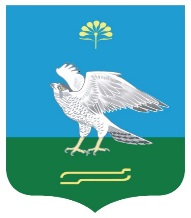 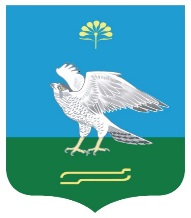 Об утверждении Программы комплексного развития транспортной инфраструктуры сельского поселения Зильдяровский сельсовет муниципального района Миякинский район Республики Башкортостан на 2016-2020 годы с перспективой до 2033 года          В соответствии с Градостроительным кодексом Российской Федерации, Постановлением Правительства РФ от 25.12.2015 № 1440 «Об утверждении требований к программам комплексного развития транспортной инфраструктуры сельских поселений», Генеральным планом сельского поселения Зильдяровский сельсовет муниципального района Миякинский район, в целях развития современной и эффективной транспортной инфраструктуры сельского поселения, повышения уровня безопасности движения, доступности и качества оказываемых услуг транспортного комплекса для населения,  Совет сельского поселения Зильдяровский сельсовет муниципального района Миякинский район Республики Башкортостан           РЕШИЛ:         1.Утвердить Программу комплексного развития транспортной инфраструктуры сельского поселения Зильдяровский сельсовет муниципального района Миякинский район Республики Башкортостан на 2016-2020 годы с перспективой до 2033 года.        2.Обнародовать настоящее решение на информационном стенде в здании сельского поселения Зильдяровский сельсовет муниципального района Миякинский район Республики Башкортостан  и разместить  в сети «Интернет» на официальном сайте сельского поселения по адресу: http://spzildyarovski.ru/.Настоящее решение вступает в силу после опубликования.Глава сельского поселения                                                             З.З. Идрисовс. Зильдярово02.02.2017 г. № 74